Gobierno Municipal El Salto 2018-2021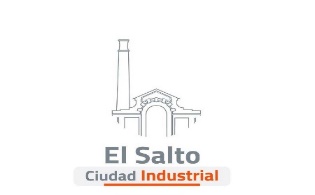 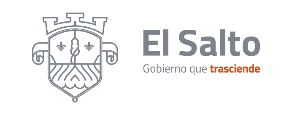 Resumen de informe octubre 2020DIRECCIÓN DE PLANEACIÓN, EVALUACIÓN Y SEGUIMIENTO DIRECCIÓN DE PLANEACIÓN, EVALUACIÓN Y SEGUIMIENTO DIRECCIÓN DE PLANEACIÓN, EVALUACIÓN Y SEGUIMIENTO ACTIVIDAD OBJETIVO RESULTADO Proceso de la información y evaluación de las Dependencias Medición y seguimiento de los resultados de las acciones por mes de las distintas Dependencias  Se llevó a cabo el proceso de evaluación de actividades de las Dependencias municipalesProceso de elaboración de graficas estadísticas Conocer las variantes que permitan el análisis y toma de decisiones en distintas materias Elaboración de graficas estadísticas  2020Monitoreo de obras públicas para su entregaRevisar que la obra publica este en condición de entregar y que el perímetro ente atendido por los servicios municipales Monitoreo de obras públicas realizadas Mesa de dialogo virtual “panel de seguridad , ciudadana y reforma policial democrática   Conocer y colaborar en el análisis de las futuras acciones  en el panel de seguridad, ciudadana  y reforma policial democráticaAsistencia a la mesa de trabajo Foro virtual  “ revisión del modelo de investigación ministerialInformación obtenida en la revisión del modelo de investigación ministerialCapacitación obtenida Conferencia virtual La reforma democrática de la policía ministerialCapacitación obtenidaConferencia virtualPanel de voces expertos Se  parte del Estado capacitación obtenida